                                                    Фотоотчет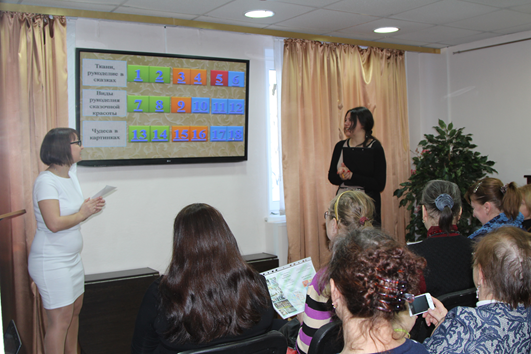 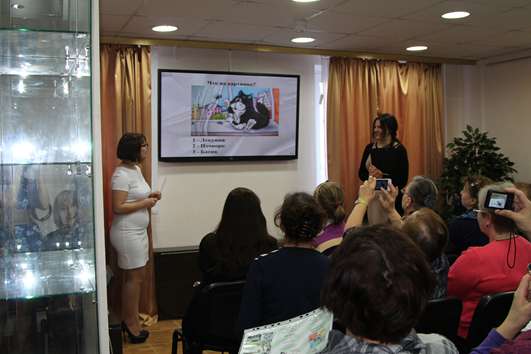 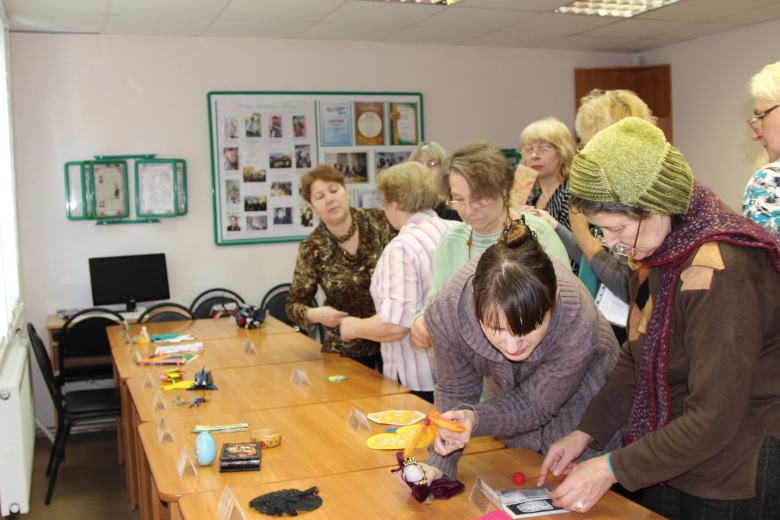 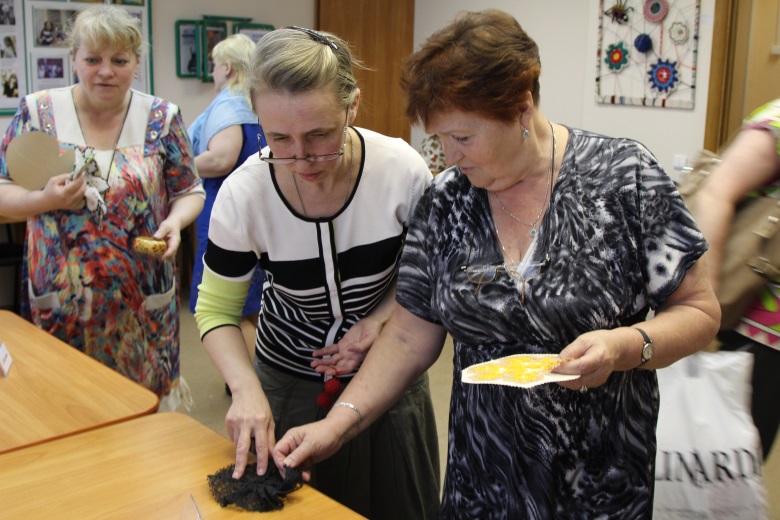 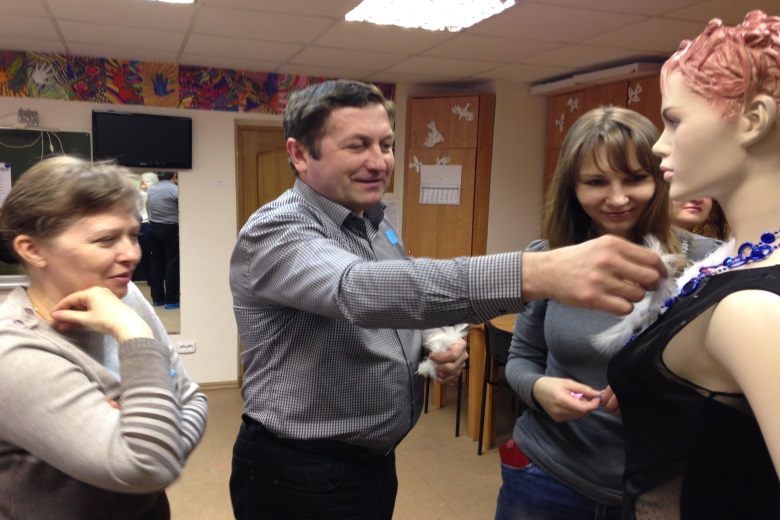 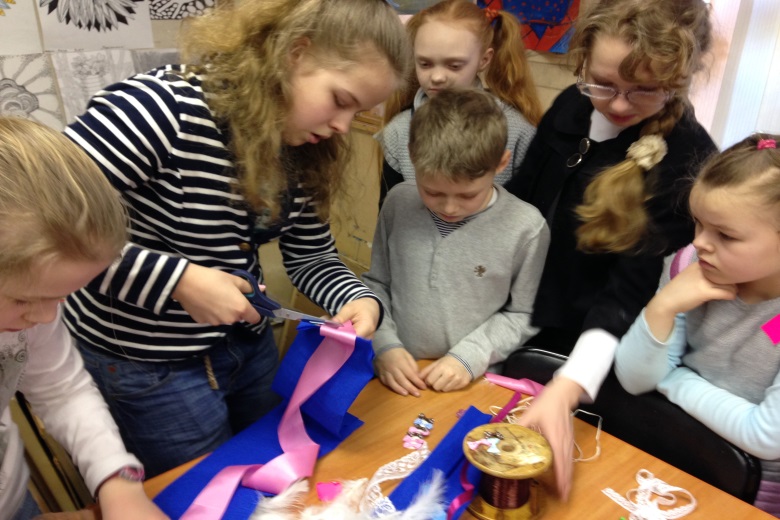 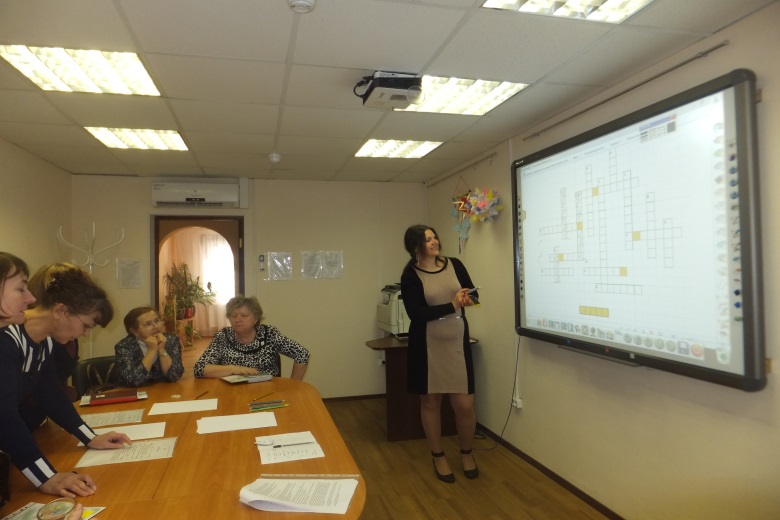 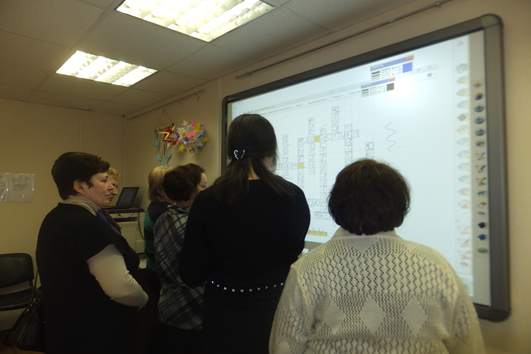 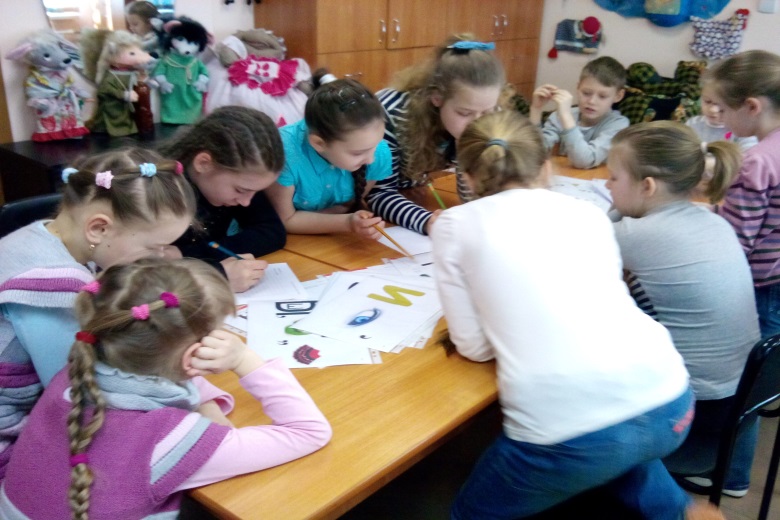 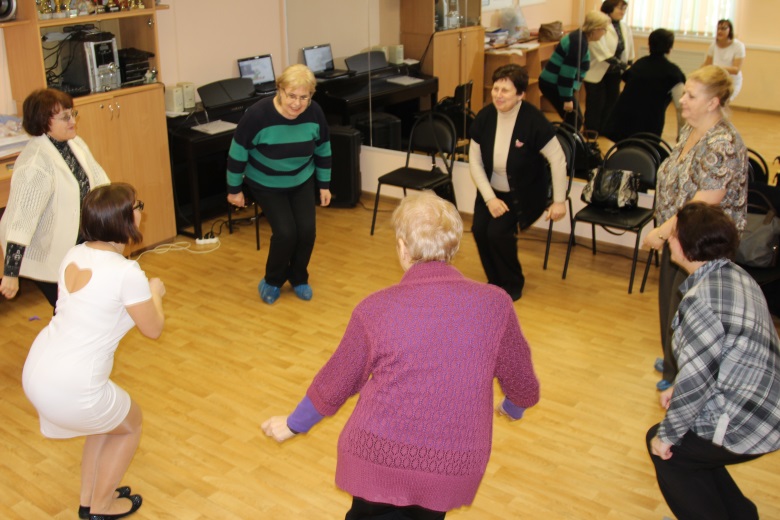 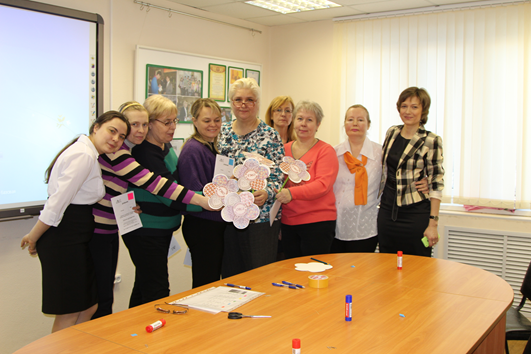 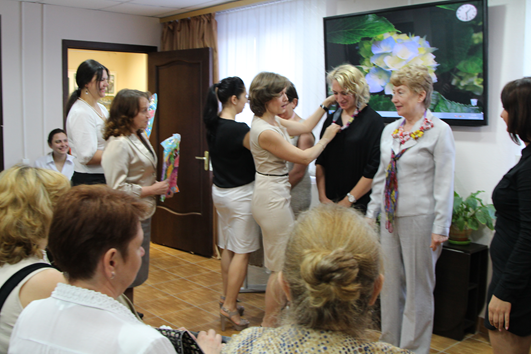 